Publicado en Ciudad de México el 10/07/2024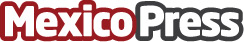 Empresa de salud revoluciona la radiología con IA y anuncia ronda histórica de inversiónLa empresa de salud Eden, pionera en el uso de inteligencia artificial (IA) en radiología, ha recaudado más de 10 millones de dólares de inversión en 2024 para mejorar la atención médica en América LatinaDatos de contacto:Carlos A. IbarraOmdicom Consulting+527299957282Nota de prensa publicada en: https://www.mexicopress.com.mx/empresa-de-salud-revoluciona-la-radiologia-con_1 Categorías: Medicina Industria Farmacéutica Finanzas Inteligencia Artificial y Robótica Bolsa http://www.mexicopress.com.mx